Технологическая карта	Предмет: Русский язык	                         Учитель: Бакаева Сталина ШадиевнаКласс: 6 кл.	                         Учреждение: МБОУ СОШ №3Тема: Роль прилагательных в тексте.	                         Адрес: с. Александров-ГайЦели: содержательная - определение роли прилагатель -                                    Саратовской области	ных в речи, в тексте, особенности употребления                      кратких  форм  прилагательных, прилагательных                      в степени сравнения;	                     деятельностная - создание текста, развитие речи ,                     работа в группе, воспитание интереса к спорту,                      к предстоящей олимпиаде в Сочи.          Тип урока: «открытие новых знаний»Оборудование, наглядность и средства технической поддержки:Компьютер, символы олимпиады, рисунки обучающихся «Любимый вид спорта», медали спортсменов класса,    факелы, музыкальное сопровождение урока «Песня олимпиады -2014»,физминутка, листы самооценки;Слайды к различным этапам урока, презентация обучающихся  «Из истории олимпиады».Парты  расставлены для групповой работы- 3 группы.Вариант оформления доски: см. фото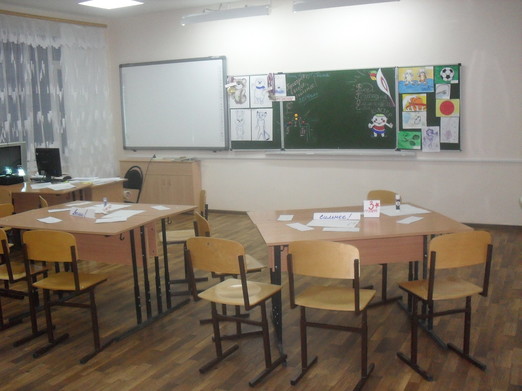 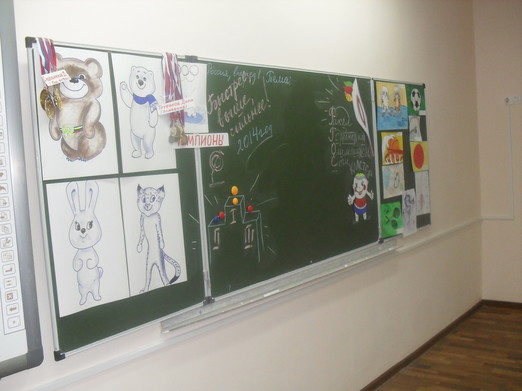 Начало формыКонец формыНачало формыКонец формы                                Тема: /закрыта	/см. этап урока/                                                                                                                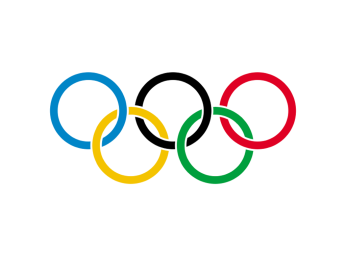                                                                                                                                                                                    О спорт, ты мир!	Талисманы олимпиады			Чем сложнее задача, 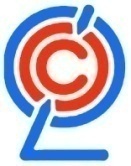 	Рисунки детей.	Факел		тем интереснее поиски еёрешения…	 Горит  /на/Наше настроение:	Олимпиада  /в/	Синквейн:	Кластер:		 Сочи	/образец /	Медали спортсменов класса.	Что знали?	Проблемный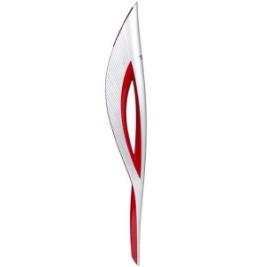 Словарь:		Что знаем?	вопрос!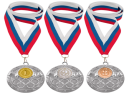 ОЛИМПИАДА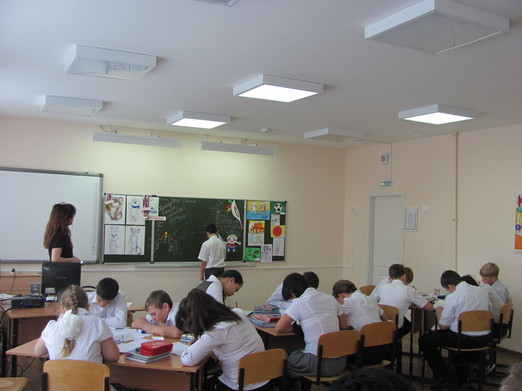 Этап урокаДеятельность учителяДеятельность ученикаУУДОргмомент,психологический настрой.Мотивация./ тихо звучит Гимн олимпиады-2014/Самоопределение  деятельности.-Долгожданный дан звонок, начинается урок!-Все расселись по местам?Группа/1/ -здесь и группы/2-3/- там! ( Группы в течение урока могут меняться одним участником  после каждого задания)-Здравствуйте, ребята! Проверьте готовность к уроку, обратите внимание на «Листы самооценки». Все готовы к успешной работе! Девизы нашего урока: «Знания через поиск, умения - через опыт, исследование, самостоятельность, коллектив!», «Быстрее! Выше! Сильнее!»Садятся по группам.Готовность к уроку.ЛРК-Проверим наш слух! Что слышите?Гимн Олимпиады-2014-Что знаете об этом?Февраль –открытие Олимпиады .Актуализация знаний  и фиксация затруднений в деятельности.-Что у меня в руке  и на доске? Факел ! Зажжём и мы сегодня на уроке факел олимпиады .--Каким бывает факел?( по цепочке называют прилагательные, причастия)-Что может быть ещё олимпийским?Разминка:Задание: разбор сл/с « олимпийский факел»-Что мы  с вами проверили сейчас?-Конечно, кругозор .-Слова каких частей речи были использованы?Вспомните названные прилагательные.-Что могут символизировать прилагательные, обозначающие цвета?Настроение!._Зажжём факел  нашим настроением!-Что можете сказать о словах на  доске: Факел, Горит, Олимпиада, Сочи?Открывает язычки пламени факела.Предлагают варианты.Устно разбирают сл/с.Прилагательные, причастияНазывают прилагательные.Дети  говорят о настроении./красный –победа, жёлтый -напряжение, зелёный –спокойствие, разноцветный -волнение, т.д./Факел- сущ., заимст. ,безуд. гл. Горит- глаг., черед.гл. в корне, 2 спр.Олимпиада- сущ., иностр., непроиз. гл.,1 скл. П.п.Сочи- сущ., нескл., собств.КП-Вот и мы зажгли факел открытия олимпиады, получения новых знаний, новых достижений. Настрой  на работу у нас замечательный.-Что можно сказать о слове ОЛИМПИАДА?1-словарное2-происхождение3-орфография4-Сочи.5-зачем проводится._Создайте предложение по группам/ см. на доске – ФГОС/:  и  запишем удачное./Факел горит на олимпиаде в Сочи, возвещая начало олимпийских игр./ Разбор 7/См. презентацию  «Олимпиада»Дети по группам предлагают варианты предложений.1 обуч-ся от группы на доске:Пов., невоскл., распр., ПП, двусост., осл.  обос. обст., выраж. деееприч. обор. Постановка учебной задачи. Построение выхода из затруднений.Выход из трудной ситуации. Первичное закрепление.Самостоятельная работа с самопроверкой по эталону.     Рефлексия     деятельности.Сравните «факел»-«ОЛИМПИЙСКИЙ ФАКЕЛ».Что можете сказать? Почему?Внимание на слайд:… зима в России! В России в феврале пройдут … игры. Это событие  для всех …людей. На  олимпиаду в Сочи съедутся спортсмены из …стран мира. Нашу страну представляют …  … . Соревнования пройдут по  пятнадцати видам спорта .-Ваше впечатление от текста?-О чём пойдёт речь на уроке?-Цель его?-Каков будет проблемный вопрос?-Что нам необходимо сделать?Слайд:                                План:1.Прилагательное.2.Определить роль прилагательных  в речи.3.Создать мини-проект- текст.-Что знали?-Что знаем?-Что должны узнать?Задание: (задание по группам)-вывесить готовое задание на доску .     «Быстрее, выше, сильнее!»У вас на столах лежат толкования слов и сами слова ,вам необходимо быстро  определить о каких словах идёт речь?(факел, спорт, чемпион, эстафета)Подберите к ним  по смыслу прилагательные, определите  их морфологические признаки)Проверка! Вывод!Определяется место группы:Вернёмся к тексту без прилагательных.Раздаются тексты.Задание по группам – кто быстрее?:-Вставить по смыслу в текст прилагательные? У кого лучше?Проверка- зачитывают от каждой группы.Определяется место группы.-Какое прилагательное в тексте  в степени сравнения?-Какова роль прилагательного в степени сравнения? Почему не употреблено  прилагательное не в степени?Ф И З М И Н У Т К А!Мы садимся!Мы встаём!Мы на лыжах!Мы плывём!Заниматься спортом надо-Ждёт нас всех- Олимпиада!Мы сегодня сидим в классе-Завтра- мы на олимпиаде!Внимание на слайд- текст, который был  без прилагательных:Предложение:  Красива  зима в России!-Какова синтаксическая  роль прилагательного в предложении? Почему?Почему использовали краткое?-Как вы думаете, какой -нибудь  пункт плана мы выполнили? Вывод!Задание по группам - на время, кто лучше:Для каждой  группы даны ключевые слова. Составьте  из этих слов текст,дополнив его своими  и как можно больше используя прилагательные.Подсчитайте глаголы, прилагательные, существительные .Проверка! Чтение текстов  от групп.Определяется место группы.-Какие пункты плана завершили? Что мы узнали?Создаём синквейн - все группы!Вывешиваем на доску!Слайд «Синквейн – прилагательное»:1.Прилагательное.2.Украшает, описывает.3.Выразительное, точное, разное.4.Самая выразительная часть речи.Определяют  места  групп. Вручаются медали за 1,2.3 место.Заполняют индивидуальные  листы самооценки.Оценки  за урок.-Ваше настроение, впечатление от работы?Соответствовали  ли вы  нашим девизам? Задание для сам. работы дома- описать  на выбор талисман «Олимпиады -2014».-Сейчас по России идёт эстафета передачи олимпийского огня. Саратовская область 11 января  в Саратове примет олимпийский огонь. Мы сегодня тоже  участвовали в  этой  эстафете. Передадим эту эстафету параллельному классу- обучающиеся   отдают факел  представителю другого класса.Раздаю факелы.- Кто знает, может, в следующей олимпиаде будут участвовать и ребята из нашего класса, т.к. и в нашем классе подрастают  замечательные спортсмены. См. Выставка спортивных достижений  обучающихся.Медали Труфанова Дмитрия(плавание), Сидельникова Данилы (бокс).См. рисунки  обучающихся о любимом виде спорта. Опрос  по рисункам.-Надеюсь ,что в феврале, мы все будем болеть  за наших  спортсменов.Спасибо за урок! Звучит  «Давай-давай, давай Россия!»Сравнивают. Дают  ответы, предположенияО  прилагательныхОпределяют цель,проблемный вопрос, составляют план.Грамматическое значение прилагательного, морфологические признаки, синтаксическая роль .Роль прилагательного в речи, в текстах.Дают толкование слова ,определяют  признаки прилагательного.Делают вывод. Самооценка. Один обучающийся  из каждой группы  переходит в другую.Работа с текстом. Делают вывод. Самооценка. Один обучающийся  из каждой группы  переходит в другуюВывод. Работа всего класса.ЗдоровьесбережениеФизминутку проводит обучающийся./Сидельников Д./Работа над ролью кратких прилагательных .Один обучающийся  из каждой группы  переходит в другуюСоздают мини-проект.Определяют роль прилагательных в тексте. Место  в речи прилагательных.Проверка. Вывод.Синквейн о роли прилагательных.Самооценка.Подают дневники. Впечатление от работы.Получают  и записывают в дневник задание.Передают /факелы /эстафету представителю параллельного класса.Обучающиеся кратко рассказывают о  своих спортивных  достижениях.Обучающиеся кратко рассказывают о любимом виде спорта.Завершение работы на уроке.РКПРПКРПК      РЛ         КПЛ